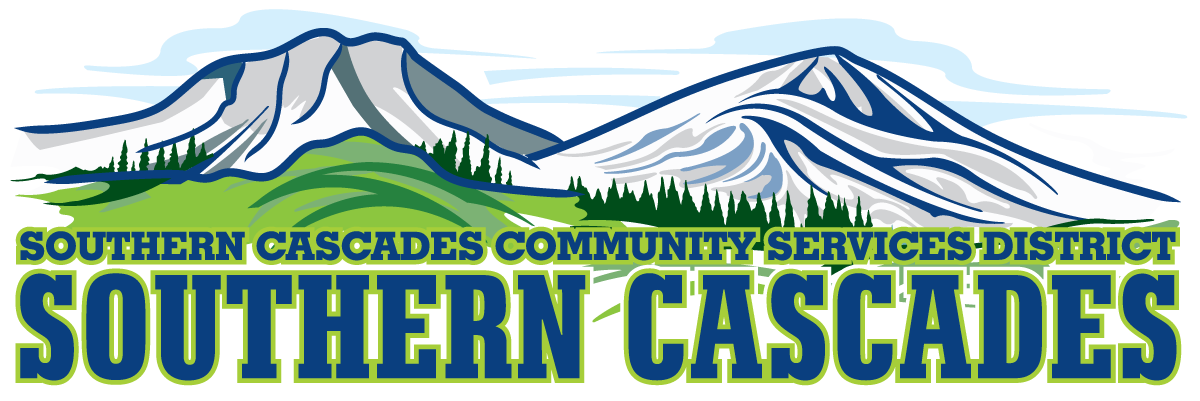 Conference RoomSouthern Cascades Operations BaseTraining and Conference Center205 Ash Valley Road, Adin, CA 96006March 11, 2019  5:30 pmBOARD MEETINGAGENDA Call to OrderPledge of AllegianceDeletions/Additions and Approval of Agenda4.0 Public Comment:  This is the time set aside for citizens to address the Board on matters on the consent agenda and matters not otherwise on the agenda.  Comments should be limited to matters within the jurisdiction of the Board.  If your comment concerns an item shown on the agenda.  Please address the Board after that item is open for public comment. By law, the Board cannot take action on matters that are not on the agenda.  The chair reserves the right to limit the duration of each speaker to three minutes.  The speaker may not cede their time.   Agenda items with times listed will be considered at that time.  All other items will be considered as listed on the agenda or as deemed necessary by the Chairperson.6.0  	CFO Report		February 2019 Financials7.0  	Information/Discussion	Status Report from EMS Services Ad Hoc Committee8.0 	Consideration / Action  8.1  Authorize District Manager to apply for Business Credit Card at Tri Counties Bank.8.2  Authorize District Manager to accept  a $1500 donation from Big Valley Endowment Foundation and purchase  a  Zoll Plus AED and Trainer with the AED being placed with the Lookout Fire Department for their use.9.0 	 SEMSA Report10.0 	  District Manager Report11.0 	Closed Session:   	Public Employee Performance Evaluation				(Gov. Code Sec.  54957): General Manager12.0      Board Reports13.0      AdjournmentParties with a disability as provided by the American Disabilities Act who require special accommodations or aides in order to participate in the public meeting should make the request by calling 530 299 3110 at least 48 hours prior to the meeting. Posted at Southern Cascades Web Site, Operations Base and Training Center Foyer and Adin Post Office Bulletin Board   February 8, 2019.